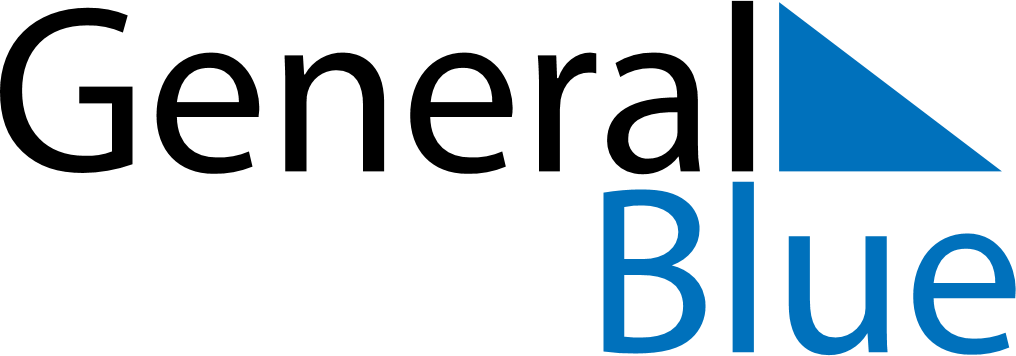 June 2019June 2019June 2019June 2019June 2019June 2019BermudaBermudaBermudaBermudaBermudaBermudaSundayMondayTuesdayWednesdayThursdayFridaySaturday12345678910111213141516171819202122National Heroes Day2324252627282930NOTES